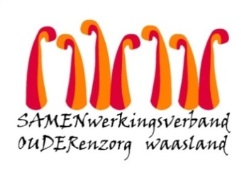 Nieuwsbrief WZC Grootenbosch– 08 juni 2021Beste bewoner, familie, mantelzorger, Nieuwe bezoekregeling vanaf 9 juni 2021Dankzij de dalende besmettingscijfers en de stijgende vaccinatiegraad kunnen verdere versoepelingen in ons huis doorgevoerd worden.  Binnenshuis herwint onze werking , de bewoners kunnen stilaan terug weer genieten van hun oude, vertrouwde leven.   En daarbij staat het ontvangen van familie en vrienden uiteraard centraal.  Hierbij een overzicht van de maatregelen in ons woonzorgcentrum vanaf woensdag 9 juni:BezoekregelingBezoekuren zijn opnieuw vrij, er is dus bezoek mogelijk van 08u00 tot 20u00.Registratie, handen ontsmetten en chirurgisch mondmasker tijdens het bezoek blijven noodzakelijk.Bezoek kan in de kamer, de tuin of in de cafetaria.Bezoek van kinderen/kleinkinderen onder de 18 jaar kan buiten De beperking van max. 2 personen tegelijkertijd op de kamer blijft.We vragen om toch verder de contactpunten in de kamer te ontsmetten, dus neem bij uw bezoek telkens een geïmpregneerd ontsmettingsdoekje mee.Verlucht de kamer als je op bezoek komt. Wij vragen dat  iedereen hier zijn eigen  verantwoordelijkheid neemt.CafetariaIs opnieuw dagelijks  open, van 14:00 tot 17:00 uurMaximaal 4 personen per tafel.Enkel tijdens het consumeren kan het mondmasker af.Ook hier vragen we ieders verantwoordelijkheid.Met vriendelijke groet,De versoepelingen zijn opnieuw een grote stap vooruit in het elkaar ontmoeten.  Niettegenstaande de goede evolutie blijven we toch nog waakzaam en rekenen wij op ieders verantwoordelijkheid om met deze versoepelingen uiterst voorzichtig om te springen.  Wees welkom, maar blijf voorzichtig.Met vriendelijke groet,Ann Maes
Dagelijks verantwoordelijke
&
team Grootenbosch samen kijken naar een positieve toekomst!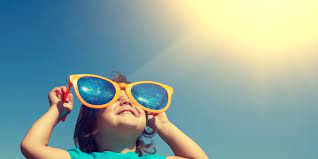 